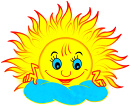 Pondělí  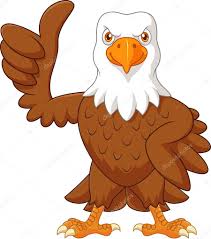 7.00-8.00  nástup dětí do herny/ organizovaná zábava                      (seznamovací hry a vybarvování lodiček….)8.15-10.00  bazén (rozdělení dětí do družstev + plavání)10:45-11:45 oběd 13.00-15.00  beseda o dravcích v sokolovně s ukázkou živý ch exponátů15:00-15:30 svačina15.30-16.00  individuální plán dle družstev /hry a soutěže venku/16:00-16:30  vyzvedávání dětí z táboraÚterý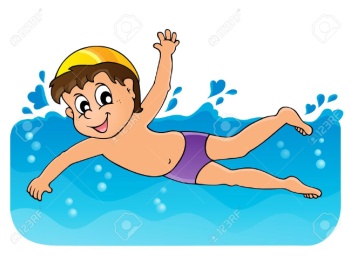 7.00-8.00  nástup dětí do herny8.15-10.00  bazén (vodní hry + plavání)10:45-11:45 oběd 12.15-14.00  bazén  (plavání+vodní hry)14:00-14:30 svačina14.30-16.00  individuální plán dle družstev /hry a soutěže venku/                 16:00-16:30  vyzvedávání dětí z táboraStředa7.00-8.00  nástup dětí do herny/  nebo možnost dětí dovést na vlakové hořické nádraží8:43- odjezd do Ostroměře na loďky v 8:30 všichni sraz na vlakovém nádraží!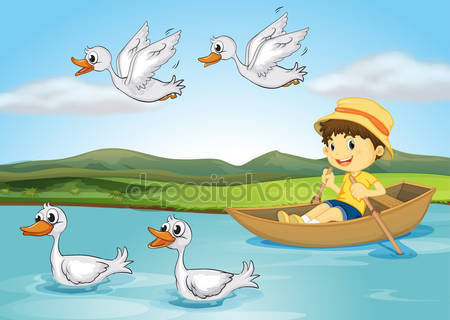 9.00-13.00  loďky s obědem v loděnici u řeky (polévka+pečivo+pití)                        zmrzlina v Ostroměři+svačina  (9:00-9:30)14:02 odjezd do Hořic14:45-15:15 svačina15.15-16.00  individuální plán dle družstev /hry a soutěže venku                 16:00-16:30  vyzvedávání dětí z tábora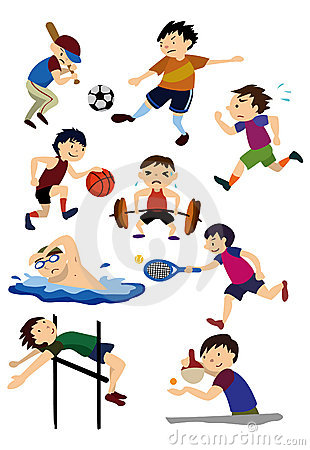 Čtvrtek7.00-8.00  nástup dětí do herny8.15-10.00  bazén (vodní hry + plavání)10:45-11:45 oběd 12:00-14.00  bazén  (plavání+vodní hry) 14:00-14:30 svačina14.30-16.00  individuální plán dle družstev /hry a soutěže venku/                 16:00-16:30  vyzvedávání dětí z táboraPátek 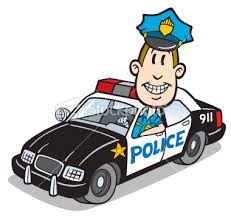 7.00-8.00  nástup dětí do herny8.15-10.00  bazén vodní hry, plavání10:45-11:45 oběd 13:00-15.00  beseda městské policie s ukázkou policejního vozidla15:00-15:30 svačina15.30-16.00  hry, hodnocení celého tábora, rozdávání cen                         a diplomů16:00-16:30: vyzvedávání dětí z táboraProgram: lze měnit a kombinovat dle počasí! Informace pro rodiče:1) Příchod dětí 7:00 – 8:00 do herny SZMH   Odchod dětí 15:30 – 16:30 z areálu SZMH2) Na každý den kromě středy plavky, ručník, mýdlo, sportovní oblečení a obuv na ven a do tělocvičny, přezůvky do herny.3) V pondělí si přinést oblečení na deštivé počasí (boty na ven a do tělocvičny, pláštěnku) necháme si je celý týden v herně. 4) Ofocené kartičky pojištěnce.5) Ve středu 2 svačiny ešus a lžíci na celodenní výlet – k obědu bude polévka a chléb6) Na oběd budeme chodit do budovy bývalého pivovaru (Po, Út, Čt, Pá). Pitný režim po celý den (i na celodenním výletě) zajištěn.7) Mobilní telefony jsou zakázány, oboustranný kontakt bude zajištěn pomocí vedoucích 8) Jedna svačina na odpoledne stačí (ihned po plavání následuje oběd) kromě středy (2 svačiny-celodenní výlet) 9) V případě různého doprovodu dětí (např.: vyzvedne si je jiná osoba než rodič), oznamte prosím tuto změnu písemně.10) Potvrzení o bezinfekčnosti prosím odevzdejte při nástupu (formulář ke stažení)11) Prosíme o včasnou platbu do požadovaných termínů dle jednotlivých turnusů   12) účastí rodič potvrzuje souhlas s možností fotografování a zveřejňování těchto fotografií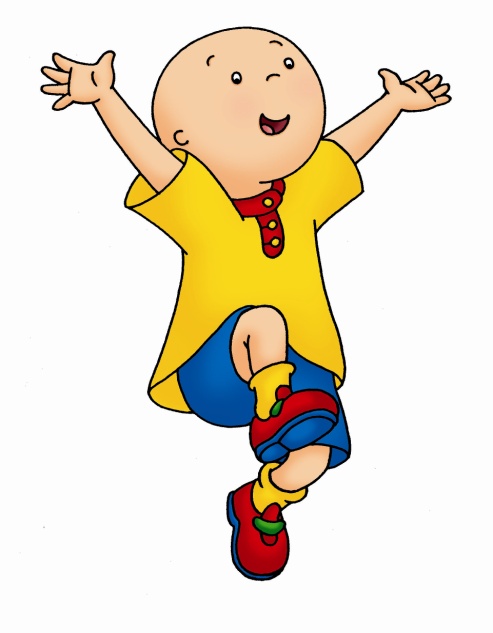 